INSTITUTE OF AERONAUTICAL ENGINEERING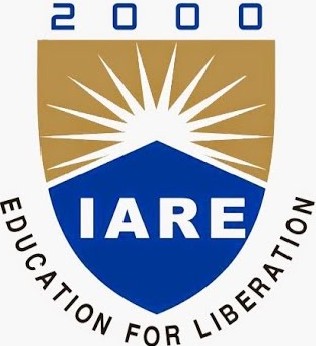 (Autonomous)Dundigal, Hyderabad - 500 043COMPUTER SCIENCE AND ENGINEERING DEFINITION AND TERMINOLGYCOURSE OBJECTIVES:The students will try to learn:COURSE OUTCOMES:After successful completion of the course, students should be able to:DEFINITION AND TERMINOLOGY:Course Coordinator:	HOD, CSECourse TitleCourse CodeProgramSemesterCourse TypeRegulationCourse StructureTheoryTheoryTheoryPracticalPracticalCourse StructureLectureTutorialsCreditsLaboratoryCreditsCourse StructureCourse CoordinatorS.NoDEFINITIONCO’sMODULE IMODULE IMODULE IACTIVE DATABASESACTIVE DATABASESACTIVE DATABASES112233445566778991010MODULE IIMODULE IIMODULE IIAND OBJECT DATABASESAND OBJECT DATABASESAND OBJECT DATABASES112233445567788991010MODULE IIIMODULE IIIMODULE IIICOMPLEX QUERIES AND REASONINGCOMPLEX QUERIES AND REASONINGCOMPLEX QUERIES AND REASONING1122334455667788991010MODULE IVMODULE IVMODULE IVSPATIAL, TEXT AND MULTIMEDIA DATABASESSPATIAL, TEXT AND MULTIMEDIA DATABASESSPATIAL, TEXT AND MULTIMEDIA DATABASES1122334455667788991010MODULE VMODULE VMODULE VUNCERTAINITY IN DATABASES AND KNOWLEDGE BASESUNCERTAINITY IN DATABASES AND KNOWLEDGE BASESUNCERTAINITY IN DATABASES AND KNOWLEDGE BASES1122334455667788991010